2.5 HW Given-Statement-Reason									GeometryDirections: Complete the chart.GIVENSTATEMENTREASON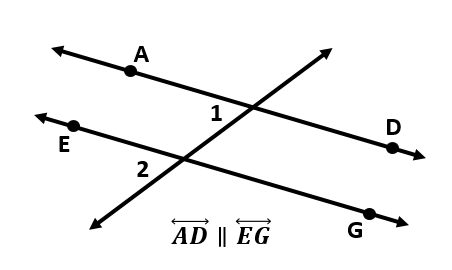  is supplementary to mC = mHmH = mG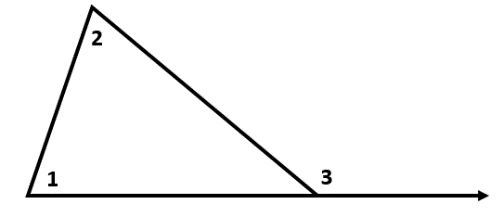 1 is complementary to 22 is complementary to 3Point T is the midpoint of 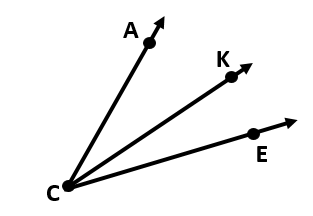 